החוקים הכי משוּנים בעולםלנהוג בלי חולצה, ללעוס מסטיק בציבור או לשכוח להוריד את המים בשירותים הם מעשים שיכולים לעלות לכם בקנס כספי גבוה בחו"ל. הנה כמה חוקים מוזרים ביעדים שונים בעולם, שיכולים להכניס אתכם לצרותטל פרי | mako | פורסם 20/04/09 13:27:44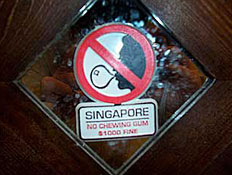 יש אפילו תמרור מיוחדבטיול לחו"ל רובנו לוקחים בחשבון שהתקנות והחוקים שונים ממה שמוכר לנו פה בארץ. אך לעיתים מעשה שבמדינה אחת לא יעורר שמץ תשומת לב, עשוי להיות במדינה אחרת סיבה לשערורייה: בצרפת אסור לכנות חזיר בשם נפוליאון, בפלורידה אסור לרווקות לצנוח בימי ראשון ובאנגליה לנשים בהיריון מותר להטיל את מימיהן בכל מקום, כולל בתוך קסדה של שוטר.כניסתה של עונת התיירות העולמית להילוך גבוה, היא גם הזמן האידיאלי לבחון ולהפנים כמה מהחוקים והמנהגים במדינות שונות בעולם כסוג של מקדם הגנה נגד טעויות מביכות. האתר "Travel and leisure" בדק כמה מהחוקים היותר משונים ביעדי תיירות מגוונים בעולם המוכיחים, פעם נוספת, שפורנוגרפיה היא אכן עניין של גיאוגרפיה.האכלת יונה בוונציה? שלם 600 דולר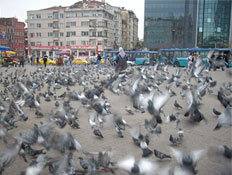 נא לא להאכיל את היוניםבכיכר טרפלגר בלונדון האכלת היונים היא סוג של אטרקציה מסורתית רבת שנים. בעיר וונציה באיטליה, לעומת זאת, המצב שנה לחלוטין. כל ניסיון להאכיל יונים בעיר, בעיקר בכיכר סנט מרקס בה הן מתגודדות למאות, הוא עבירה על החוק ומובילה לקנס כספי מיידי העשוי להגיע עד 600 דולר. הסיבה: פרנסי העיר רואים ביונים אויבי הציבור מספר אחת בשל נטייתן לעשות את צרכיהן על כל מרפסת מזדמנת.
כמו כן קיים בוונציה חוק עזר עירוני האוסר על גברים לשוטט ללא חולצה, וגם אכילה בפומבי של סנדוויץ' שלא במסעדה, דוכן או בית קפה, עשויה להוביל לקנס.נתקעת בלי דלק בגרמניה? צפה לקנס של 100 דולרגרמניה היא עוד מדינה הדוגלת בחוקים נוקשים בעיקר כאשר זה מגיע לאוטובאן, האוטוסטראדה המפורסמת. לנהגים היוצאים לדרך ארוכה בכביש המפורסם, מומלץ לדאוג למיכל דלק מלא מבעוד מועד. הסיבה: למרות שתחנות דלק פזורות במרחקים גדולים לאורך האוטובאן, עצירה בצד הכביש נחשבת עבירה חמורה כך גם ההליכה בשוליו. רכב שיתקע ללא דלק יחייב מיידית את בעליו בתשלום קנס כספי על העצירה. נהג שינסה לצאת מהרכב, ולנסות להגיע בהליכה לתחנת הדלק הקרובה, ייקנס פעם נוספת בעבור הסיכון הבטיחותי. גובה הקנס: כמאה דולר.נסעת בלי חולצה בתאילנד? שלם 100 בהאט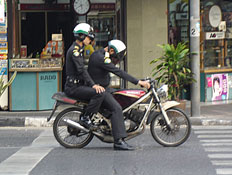 תדאגו שהשוטרים התאילנדים לא יתפסו אתכם בלי חולצהישראלים המטיילים בתאילנד מכירים מן הסתם היטב את החוק הבא: האיסור לנהוג ללא חולצה. מזג האוויר הטרופי מפתה לא פעם מטיילים צעירים, במיוחד כאלו ששכרו קטנועים, לנהוג ברחובות ללא חולצה. מה שעשוי להוביל לקנס של עד מאה באהט (כעשרה דולר). לא נורא, אבל מיותר באותה מידה.
גם בעיר הספרדית גרנדה, תייר שלא יחליף את בגד הים בלבוש מהוגן יותר לפני שהוא יוצא לשופינג, עשוי להידרש לשלם קנס של עד 270 דולר.נא לא להתנשק בתחנת הרכבת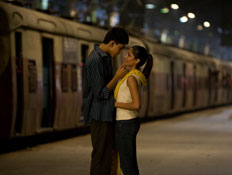 במומבאי עדיין מותר להתנשק ברציףצילום׃  יחסי ציבורתקנה תמוהה במיוחד, שרבים מפרים שוב ושוב אך היא עדיין קיימת, היאהאיסור להתנשק בפומבי בתחנות רכבת מסוימות בצרפת ובאנגליה. ברכבות של חברת "וירג'ין" מוצבים שלטים המכריזים במפורש "No kissing", ובתחנת הרכבת Warrington Bank Quay בצפון מערב אנגליה, זוגות המחליטים להתעלם מהתקנה ולהתנשק בלהט מול עיני העוברים ושבים, יופנו מיידית בידי עובדי המקום למה שמכונה "איזור התגפפות", בו יוכלו להשלים את ענייניהם. אגב, נשיקה ידידותית על הלחי או נשיקה מהירה מרפרפת על השפתיים אינה נחשבת עבירה.נהגת במכונית מטונפת במוסקבה? שלם 100 דולרמוסקבה היא אחת הערים הנקיות במזרח אירופה, או לפחות מתאמצת ליצור לעצמה שם כזה, ולכן נהיגה במכונית מטונפת נחשבת הכפשת שמה של העיר כולה ועבירה המחייבת קנס כספי של 100 דולר. המסר ברור: זול בהרבה לנקות את הרכב בעת הצורך. התקנה, אגב, מתייחסת רק לניקיונו החיצוני של הרכב.לעיסת מסטיק בציבור תעלה ביוקרלסיום, אולי החוק התמוה בעולם - בסינגפור ייקנס תייר תמים בסכום של מאה דולר אם יעז ללעוס מסטיק במקום ציבורי. מטרת החקיקה המקורית היא הניסיון להילחם בבעיית הזוהמה בעיר, היות ובעבר נהגו רבים מתושביה להדביק את שיירי המסטיק הלעוס מתחת לכיסאות, שולחנות או מכסי אסלה ציבוריים. אגב, גם השימוש בשירותים ציבוריים בלי להוריד את המים היא עבירה בסינגפור, העשויה להוביל לתשלום קנס של מאה דולר.